         Chest pain Standing Order 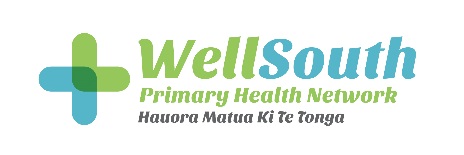 This standing order is not valid after the review date. The review date is one year after the date the order was signed by the issuer.Name:	____________________________		Signature: __________________________Title:	____________________________		Date: _________________Only Registered nurses working within the above medical centre or clinic are authorised to administer medication under this standing order. We the undersigned agree that we have read, understood and will comply with this standing order and all associated documents.Name: ______________________   Signature: __________________________  Date: ______________Name: ______________________   Signature: __________________________  Date: ______________Name: ______________________   Signature: __________________________  Date: ______________Name: ______________________   Signature: __________________________  Date: ______________Issue date:Review date:Standing Order NameChest painRationaleTo immediately manage patients who are presenting with chest pain with high suspicion of acute coronary syndrome whilst awaiting transfer to hospital.Scope (condition and patient group)Adult patients who present with symptoms of chest pain indicative of acute coronary syndrome (ACS).Red FlagsTreat all presentations of chest pain described below as an emergency until proved otherwise.Assessment1. Need to distinguish between chest pain that is being caused by ACS or other causes.Chest discomfort and lasting > 20 minutes, may be a sign of ACS. A history of ACS often includes:pain predominantly in the chest.pain which radiates to the arms, back or jaw.pain in one or both arms (more commonly the left arm)The discomfort may feel like:squeezing; pressing; tightness; fullness or painAlong with the chest discomfort, the patient may experience one or more of the following:sweatingfeeling faint or dizzyfeeling sickvomitingfeeling short of breathassociated with exertion.The absence of the features above is not a reliable indicator that ACS is not present. ACS is more likely, however if:patients with previously stable angina have an abrupt deterioration of their angina with recurrent episodes occurring frequently with little or no exertion.pain is similar to the patient's previous angina or MI pain and of extended duration (>20 minutes).2. Check:blood pressurepulse rate, rhythm and heart murmurstemperatureOxygen saturationPatient’s general appearance.3. Exclude other conditions e.g., gastrointestinal, musculoskeletal, pericarditis, anxiety / panic disorder, respiratory4. Check comorbidities and cardiovascular risk factors e.g., smoking, family history, medications, age > 65 years5. Arrange an ECG (if available)6. If suspect ACS arrange for urgent transfer to hospital.IndicationTo provide immediate treatment whilst awaiting for transfer in patients with high suspicion of ACSMedicineAspirin 300mg solubleDosage instructionsChew, then swallow ONE tablet immediatelyRoute of administrationOralQuantity to be given1 x 300mg soluble tabletContraindicationsAllergy to aspirinPrecautionsNone for immediate one off treatmentIndicationTo relieve chest pain in patients with high suspicion of ACSMedicineGlyceryl trinitrate (GTN) sprayDosage instructions1 to 2 sprays under the tongue, repeated after 5 minutes if necessary.Route of administrationSublingualQuantity to be givenUp to 3 occasions.ContraindicationsSystolic BP <90mmHg Heart rate <40 or >130 BPM.Erectile dysfunction medications (including sildenafil) in the last 24 hours- Profound hypotension can result.PrecautionsMonitor for hypotension and dizzinessIndicationIf oxygen saturations <94% in patients with high suspicion of ACSMedicineOxygenDosage instructionsAdminister at high flow rate (6-8 L/min) to maintain oxygen saturation at >94% RA Route of administrationSimple maskQuantity to be given6-8 L/minuteContraindicationsNonePrecautionsCOPD, morbid obesity, those on home O2, those on home CPAP or BiPAP. These patients O2 flow rates should be titrated to patient’s normal SpO2 if this is known. If not known, titrate O2 to SpO2 of 88-92%.Additional informationIf the chest pain is not controlled by the GTN, then you can follow the pain relief (severe) standing order, which includes morphine. Follow-upAny patient treated under this standing order will need to be transferred to hospital for ongoing management and assessment.Countersigning and auditingCountersigning is not required. Audited monthly.OR Countersigning is required within XX daysCompetency/training requirementsAll nurses working under this standing order must be signed off as competent to do so by the issuer and have had specific training in this standing order.Supporting documentationHealthpathways at www.healthpathways.org.nz Best Practice Journal at www.bpac.org.nz New Zealand Formulary at www.nzf.org.nz Individual medicine data sheets at www.medsafe.govt.nz The Heart Foundation http://www.heartfoundation.org.nz Standing Order Guidelines, Ministry of Health, 2012Medicines (Standing Order) Regulations 2012 (Standing Order Regulations)Definition of terms used in standing orderNoneMedical Centre or Clinic:Signed by issuersNurses operating under this standing order